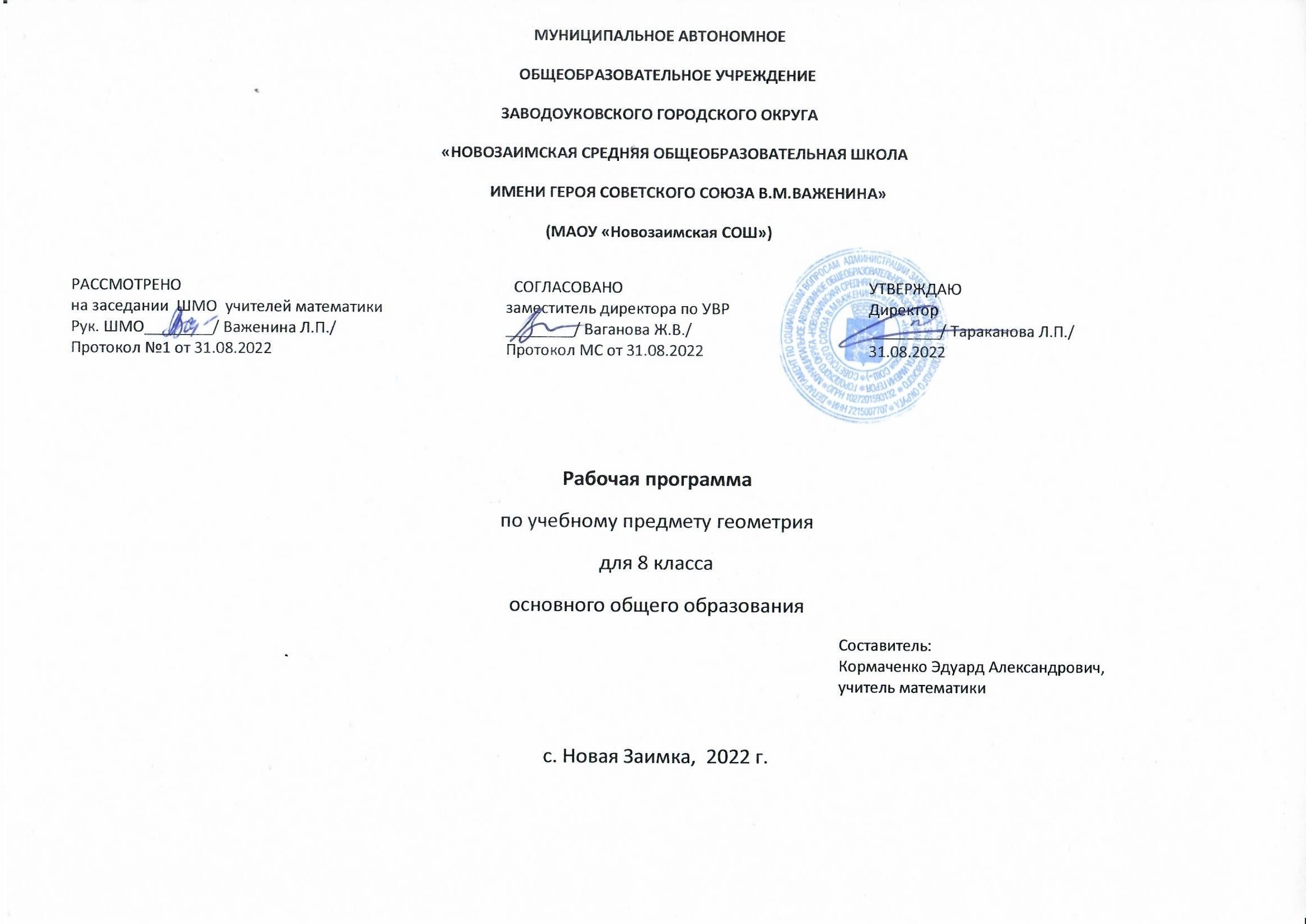 ПОЯСНИТЕЛЬНАЯ ЗАПИСКАОБЩАЯ ХАРАКТЕРИСТИКА УЧЕБНОГО КУРСА «ГЕОМЕТРИЯ» В ходе преподавания геометрии в 8 классе, работы над формированием у учащихся универсальных учебных действий следует обращать внимание на то, чтобы они овладевали умениями общеучебного характера, разнообразными способами деятельности, приобретали опыт:планирования и осуществления алгоритмической деятельности, выполнения заданных и конструирования новых алгоритмов;решения разнообразных классов задач из различных разделов курса, в том числе задач, требующих поиска пути и способов решения;исследовательской деятельности, развития идей, проведения экспериментов, обобщения, постановки и формулирования новых задач;ясного, точного, грамотного изложения своих мыслей в устной и письменной форме, использования различных языков математики (словесного, символического, графического), свободного перехода с одного языка на другой для иллюстрации, интерпретации, аргументации и доказательства;проведения доказательных рассуждений, аргументации, выдвижения гипотез и их обоснования;поиска, систематизации, анализа и классификации информации, использования разнообразных информационных источников, включая учебную и справочную литературу, современные информационные технологии.Рабочая программа составлена на основе:1. Федерального государственного образовательного стандарта основного общего образования (Приказ Министерства просвещения Российской Федерации   от 31.05.2021 №287;2. Основной образовательной программы основного общего образования  МАОУ «Новозаимская СОШ», на 2022-2023 учебный год;    3. Приказа Министерства Просвещения РФ от 20 мая 2020 г. № 254 "Об утверждении федерального перечня учебников, допущенных к использованию при реализации имеющих государственную аккредитацию образовательных программ начального общего, основного общего, среднего общего образования организациями, осуществляющими образовательную деятельность" (с изменениями от 23.12.2020 №766);4. Учебного плана МАОУ «Новозаимская СОШ» на 2022-2023 учебный год;5. Примерной рабочей программы основного общего образования по геометрии: к учебнику для 7 – 9 классов   общеобразовательных школ авторов Атанасян Л. С., Бутузов В. Ф., Кадомцев С. Б., Позняк  Э. Г., Юдина И. И. Программы  общеобразовательных учреждений: Геометрия, 7-9 классы. Составитель Бурмистрова Т. А. – М.: Просвещение, 2016.Для реализации программы используются учебники:Геометрия 7 – 9  класс, авторы: Л. С. Атанасян, В. Ф. Бутузов, С. Б. Кадомцев, Э. Г. Позняк, И. И. Юдина  - М.:  Просвещение,  2018 .ЦЕЛИ ИЗУЧЕНИЯ УЧЕБНОГО КУРСАОбучение математике в основной школе направлено на достижение следующих целей:В направлении личностного развития:развитие логического и критического мышления, культуры речи, способности к умственному эксперименту;формирование у учащихся интеллектуальной честности и объективности, способности к преодолению мыслительных стереотипов, вытекающих из обыденного опыта;воспитание качеств личности, обеспечивающих социальную мобильность, способность принимать самостоятельные решения;формирование качеств мышления, необходимых для адаптации в современном информационном обществе;развитие интереса к математическому творчеству и математических способностей.В метапредметном направлении:формирование представлений о математике как части общечеловеческой культуры, о значимости математики в развитии цивилизации и современного общества;развитие представлений о математике как форме описания и методе познания действительности, создание условий для приобретения первоначального опыта математического моделирования;Учебный процесс ориентирован на: рациональное сочетание устных и письменных видов работы как при изучении теории, так и при решении задач; сбалансированное сочетание традиционных и новых методов обучения; оптимизированное применение объяснительно-иллюстративных и эвристических методов; использование современных технических средств обучения.МЕСТО УЧЕБНОГО КУРСА В УЧЕБНОМ ПЛАНЕСогласно Федеральному базисному учебному плану для образовательных организаций Российской Федерации для обязательного изучения геометрии на этапе основного общего образования отводится не менее 68 часов из расчета 2 часа в неделю.СОДЕРЖАНИЕ УЧЕБНОГО КУРСА «ГЕОМЕТРИЯ»  Геометрия — один из важнейших компонентов математического образования, необходимый для приобретения конкретных знаний о пространстве и практически значимых умений, формирования языка описания объектов окружающего мира, для развития пространственного воображения и интуиции, математической культуры, для эстетического воспитания обучающихся. Изучение геометрии вносит вклад в развитие логического мышления, в формирование понятия доказательства.В курсе геометрии 8 класса  изучаются наиболее важные виды четырехугольников -параллелограмм, прямоугольник, ромб, квадрат, трапеция; даётся представление о фигурах, обладающих осевой или центральной симметрией; расширяются и углубляются полученные в 5—6 классах представления обучающихся об измерении и вычислении площадей; выводятся формулы площадей прямоугольника, параллелограмма, треугольника, трапеции; доказывается одна из главных теорем геометрии — теорему Пифагора; вводится понятие подобных треугольников; рассматриваются признаки подобия треугольников и их применения; делается первый шаг в освоении учащимися тригонометрического аппарата геометрии; расширяются сведения об окружности, полученные учащимися в 7 классе; изучаются новые факты, связанные с окружностью; знакомятся обучающиеся с четырьмя замечательными точками треугольника; знакомятся обучающиеся с выполнением действий над векторами как направленными отрезками, что важно для применения векторов в физике.Повторение курса геометрии 7 класса (2  часа).Четырехугольники (14 часов).        Многоугольник, выпуклый многоугольник, четырехугольник. Параллелограмм, его свойства и признаки. Трапеция. Прямоугольник, ромб, квадрат, их свойства. Осевая и центральная симметрии.Цель: изучить наиболее важные виды четырехугольников — параллелограмм, прямоугольник, ромб, квадрат, трапецию; дать представление о фигурах, обладающих осевой или центральной симметрией.Доказательства большинства теорем данной темы и решения многих задач проводятся с помощью признаков равенства треугольников, поэтому полезно их повторить, в начале изучения темы.Осевая и центральная симметрии вводятся не как преобразование плоскости, а как свойства геометрических фигур, в частности четырехугольников. Рассмотрение этих понятий как движений плоскости состоится в 9 классе.Площадь (14 часов).      Понятие площади многоугольника. Площади прямоугольника, параллелограмма, треугольника, трапеции. Теорема Пифагора.Цель: расширить и углубить полученные в 5—6 классах представления обучающихся об измерении и вычислении площадей; вывести формулы площадей прямоугольника, параллелограмма, треугольника, трапеции; доказать одну из главных теорем геометрии — теорему Пифагора.Вывод формул для вычисления площадей прямоугольника, параллелограмма, треугольника, трапеции основывается на двух основных свойствах площадей, которые принимаются исходя из наглядных представлений, а также на формуле площади квадрата, обоснование которой не является обязательным для обучающихся.Нетрадиционной для школьного курса является теорема об отношении площадей треугольников, имеющих по равному углу. Она позволяет в дальнейшем дать простое доказательство признаков подобия треугольников. В этом состоит одно из преимуществ, обусловленных ранним введением понятия площади. Доказательство теоремы Пифагора основывается на свойствах площадей и формулах для площадей квадрата и прямоугольника. Доказывается также теорема, обратная теореме Пифагора. Подобные треугольники (19 часов).      Подобные треугольники. Признаки подобия треугольников. Применение подобия к доказательству теорем и решению задач. Синус, косинус и тангенс острого угла прямоугольного треугольника.Цель: ввести понятие подобных треугольников; рассмотреть признаки подобия треугольников и их применения; сделать первый шаг в освоении учащимися тригонометрического аппарата геометрии.Определение подобных треугольников дается не на основе преобразования подобия, а через равенство углов и пропорциональность сходственных сторон.Признаки подобия треугольников доказываются с помощью теоремы об отношении площадей треугольников, имеющих по равному углу.На основе признаков подобия доказывается теорема о средней линии треугольника, утверждение о точке пересечения медиан треугольника, а также два утверждения о пропорциональных отрезках  в  прямоугольном  треугольнике.   Дается  представление о методе подобия в задачах на построение.	В заключение темы вводятся элементы тригонометрии — синус, косинус и тангенс острого угла прямоугольного треугольника.Окружность (17 часов).       Взаимное расположение прямой и окружности. Касательная к окружности, ее свойство и признак. Центральные и вписанные углы. Четыре замечательные точки треугольника. Вписанная и описанная окружности.Цель: расширить сведения об окружности, полученные учащимися в 7 классе; изучить новые факты, связанные с окружностью; познакомить обучающихся с четырьмя замечательными точками треугольника.В данной теме вводится много новых понятий и рассматривается много утверждений, связанных с окружностью. Для их усвоения следует уделить большое внимание решению задач.Утверждения о точке пересечения биссектрис треугольника и точке пересечения серединных перпендикуляров к сторонам треугольника выводятся как следствия из теорем о свойствах биссектрисы угла и серединного перпендикуляра к отрезку. Теорема о точке пересечения высот треугольника (или их продолжений) доказывается с помощью утверждения о точке пересечения серединных перпендикуляров.Наряду с теоремами об окружностях, вписанной в треугольник и описанной около него, рассматриваются свойство сторон описанного четырехугольника и свойство углов вписанного четырехугольника.  Повторение  (2 часа).Цель: Повторение, обобщение и систематизация знаний, умений и навыков за курс геометрии 8 класса.ПЛАНИРУЕМЫЕ ОБРАЗОВАТЕЛЬНЫЕ РЕЗУЛЬТАТЫПрограмма обеспечивает достижение следующих результатов освоения образовательной программы основного общего образования:ЛИЧНОСТНЫЕ РЕЗУЛЬТАТЫсформированность ответственного отношения к учению, готовность и способности обучающихся к саморазвитию и самообразованию на основе мотивации к обучению и познанию, выбору дальнейшего образования на базе ориентировки в мире профессий и профессиональных предпочтений, осознанному построению индивидуальной образовательной траектории с учётом устойчивых познавательных интересов;сформированность целостного мировоззрения, соответствующего современному уровню развития науки и общественной практики;сформированность коммуникативной компетентности в общении и сотрудничестве со сверстниками, старшими и младшими, в образовательной, общественно полезной, учебно-исследовательской, творческой и других видах деятельности;умение ясно, точно, грамотно излагать свои мысли в устной и письменной речи, понимать смысл поставленной задачи, выстраивать аргументацию, приводить примеры и контрпримеры;представление о математической науке как сфере человеческой деятельности, об этапах её развития, о её значимости для развития цивилизации;критичность мышления, умение распознавать логически некорректные высказывания, отличать гипотезу от факта;креативность мышления, инициатива, находчивость, активность при решении алгебраических задач;умение контролировать процесс и результат учебной математической деятельности;способность к эмоциональному восприятию математических объектов, задач, решений, рассуждений.МЕТАПРЕДМЕТНЫЕ РЕЗУЛЬТАТЫумение самостоятельно планировать альтернативные пути достижения целей, осознанно выбирать наиболее эффективные способы решения учебных и познавательных задач;умение осуществлять контроль по результату и по способу действия на уровне произвольного внимания и вносить необходимые коррективы;умение адекватно оценивать правильность или ошибочность выполнения учебной задачи, её объективную трудность и собственные возможности её решения;осознанное владение логическими действиями определения понятий, обобщения, установления аналогий, классификации на основе самостоятельного выбора оснований и критериев, установления родовидовых связей;умение устанавливать причинно-следственные связи; строить логическое рассуждение, умозаключение (индуктивное, дедуктивное и по аналогии) и выводы;умение создавать, применять и преобразовывать знаково- символические средства, модели и схемы для решения учебных и познавательных задач;умение организовывать учебное сотрудничество и совместную деятельность с учителем и сверстниками: определять цели, распределение функций и ролей участников, взаимодействие и общие способы работы; умение работать в группе: находить общее решение и разрешать конфликты на основе согласования позиций и учёта интересов; слушать партнёра; формулировать, аргументировать и отстаивать своё мнение;сформированность учебной и общепользовательской компетентности в области использования информационно-коммуникационных технологий (ИКТ-компетентности);9) первоначальные представления об идеях и о методах математики как об универсальном языке науки и техники, о средстве моделирования явлений и процессов;умение видеть математическую задачу в контексте проблемной ситуации в других дисциплинах, в окружающей жизни;умение находить в различных источниках информацию, необходимую для решения математических проблем, и представлять её в понятной форме; принимать решение в условиях неполной и избыточной, точной и вероятностной информации;умение понимать и использовать математические средства наглядности (рисунки, чертежи, схемы и др.) для иллюстрации, интерпретации, аргументации;умение выдвигать гипотезы при решении учебных задач и понимать необходимость их проверки;умение применять индуктивные и дедуктивные способы рассуждений, видеть различные стратегии решения задач;понимание сущности алгоритмических предписаний и умение действовать в соответствии с предложенным алгоритмом;умение самостоятельно ставить цели, выбирать и создавать алгоритмы для решения учебных математических проблем;умение планировать и осуществлять деятельность, направленную на решение задач исследовательского характера.ПРЕДМЕТНЫЕ РЕЗУЛЬТАТЫ Предметным результатом изучения курса является сформированность следующих умений:•  пользоваться геометрическим языком для описания предметов окружающего мира;•  распознавать геометрические фигуры, различать их взаимное расположение;•  изображать геометрические фигуры; выполнять чертежи по условию задачи; осуществлять преобразования фигур;•  распознавать на чертежах, моделях и в окружающей обстановке основные пространственные тела, изображать их;•  в простейших случаях строить сечения и развертки пространственных тел;•  проводить операции над векторами, вычислять длину и координаты вектора, угол между векторами;•  вычислять значения геометрических величин(длин, углов, площадей, объемов); в том числе: для углов от 0 до 180° определять значения тригонометрических функций по заданным значениям углов; находить значения тригонометрических функций по значению одной из них, находить стороны, углы и вычислять площади треугольников, длины ломаных, дуг окружности, площадей основных геометрических фигур и фигур, составленных из них;•  решать геометрические задачи, опираясь на изученные свойства фигур и отношений   между ними, применяя дополнительные построения, алгебраический и тригонометрический аппарат, правила симметрии;•  проводить доказательные рассуждения при решении задач, используя известные теоремы, обнаруживая возможности для их использования;•   решать простейшие планиметрические задачи в пространстве.Использовать приобретенные знания и умения в практической деятельности и повседневной жизни для:•   описания реальных ситуаций на языке геометрии;•   расчетов, включающих простейшие тригонометрические формулы;•   решения геометрических задач с использованием тригонометрии;•   решения практических задач, связанных с нахождением геометрических величин (используя при необходимости справочники и технические средства);•   построений с помощью геометрических инструментов (линейка, угольник, циркуль,    транспортир).В результате изучения геометрии   обучающийся научится:Наглядная геометрия1) распознавать на чертежах, рисунках, моделях и в окружающем мире плоские и пространственные геометрические фигуры;2) распознавать развёртки куба, прямоугольного параллелепипеда;3) определять по линейным размерам развёртки фигуры линейные размеры самой фигуры и наоборот;4) вычислять объём прямоугольного параллелепипеда.Обучающийся получит возможность:5) вычислять объёмы пространственных геометрических фигур, составленных из прямоугольных параллелепипедов;6) углубить и развить представления о пространственных геометрических фигурах;7) применять понятие развёртки для выполнения практических расчётов.Геометрические фигурыОбучающийся научится:1) пользоваться языком геометрии для описания предметов окружающего мира и их взаимного расположения;2) распознавать и изображать на чертежах и рисунках геометрические фигуры и их конфигурации;3) находить значения длин линейных элементов фигур и их отношения, градусную меру углов от 0 до 180°, применяя определения, свойства и признаки фигур и их элементов, отношения фигур (равенство, подобие, симметрии, поворот, параллельный перенос);4) оперировать с начальными понятиями тригонометриии выполнять элементарные операции над функциями углов;5) решать задачи на доказательство, опираясь на изученные свойства фигур и отношений между ними и применяя изученные методы доказательств;6) решать несложные задачи на построение, применяя основные алгоритмы построения с помощью циркуля и линейки;7) решать простейшие планиметрические задачи в пространстве.Обучающийся получит возможность:8) овладеть методами решения задач на вычисления и доказательства: методом от противного, методом подобия, методом перебора вариантов и методом геометрических мест точек;9) приобрести опыт применения алгебраического и тригонометрического аппарата и идей движения при решении геометрических задач;10) овладеть традиционной схемой решения задач на построение с помощью циркуля и линейки: анализ, построение, доказательство и исследование;11) научиться решать задачи на построение методом геометрического места точек и методом подобия;12) приобрести опыт исследования свойств планиметрических фигур с помощью компьютерных программ.Измерение геометрических величинОбучающийся научится:1) использовать свойства измерения длин, площадей и углов при решении задач на нахождение длины отрезка, длины окружности, длины дуги окружности, градусной меры угла;2) вычислять длины линейных элементов фигур и их углы, используя формулы длины окружности и длины дуги окружности, формулы площадей фигур;3) вычислять площади треугольников, прямоугольников, параллелограммов, трапеций, кругов и секторов;4) вычислять длину окружности, длину дуги окружности;5) решать задачи на доказательство с использованием формул длины окружности и длины дуги окружности, формул площадей фигур;6) решать практические задачи, связанные с нахождением геометрических величин (используя при необходимости справочники и технические средства).Обучающийся получит возможность:7) вычислять площади фигур, составленных из двух или более прямоугольников, параллелограммов, треугольников, круга и сектора;8) вычислять площади многоугольников, используя отношения равновеликости и равносоставленности;9) приобрести опыт применения алгебраического и тригонометрического аппарата и идей движения при решении задач на вычисление площадей многоугольников.Тематическое планирование по учебному курсу «Геометрия» в 8 классеПоурочное планирование по предмету «Геометрия» в 8 классеРаспределение учебных часов по разделам программы.    №  п/пНазвание разделаКоличество часовКоличество контрольных работПовторение курса геометрии  7-го класса.2Тема 1.Четырехугольники.141Тема 2.Площадь.141Тема 3.Подобные   треугольники.192Тема 4.Окружность.171Повторение.21Итого686№ п/пНомер раздела и темы урока Тема урокаКоли чество часовДомашнее заданиеПовторение  (2 часа).Повторение  (2 часа).Повторение  (2 часа).Повторение  (2 часа).Повторение  (2 часа).1Повторение  основных  вопросов курса геометрии 7 класса.1Решу ОГЭ2Входная  диагностика.1Решу ОГЭГлава 5.  Четырехугольники  (14 часов).Глава 5.  Четырехугольники  (14 часов).Глава 5.  Четырехугольники  (14 часов).Глава 5.  Четырехугольники  (14 часов).Глава 5.  Четырехугольники  (14 часов).3§ 1.Многоугольник. Выпуклый многоугольник.1§ 1 п.39, 40, 41,  №3654§ 1.Четырехугольник.1§ 1 п.39, 40, 41,  №368, 3705§ 2.Параллелограмм.1§ 2 п. 42, №3726§ 2.Свойства и признаки параллелограмма.1§ 2 п.43, №3777§ 2.Решение задач на свойства и признаки параллелограмма. 1§ 2  п. 43, №382, 3838§ 2.Трапеция.1§ 2 п. 44, № 3899§ 2.Теорема Фалеса. 1§ 2 п. 44, №38510§ 2.Задачи на построение циркулем и линейкой.1№ 394, 398, 393(б)11§ 3.Прямоугольник.1П. 45, № 399, 401 (а), 40412§ 3.Ромб и квадрат.1П. 46, в 14,15 № 405, 409, 41113§ 3.Осевая и центральная симметрии.1П.47, в 16-20, №415 (б), 413 (а),41014§ 3.Решение задач.1§ 3 п. 47, №418, 41915Решение задач. Подготовка к контрольной работе.1  №420,42216Контрольная работа №1 по теме: «Четырёхугольники».1Решу ОГЭГлава 6.  Площадь  (14 часов).Глава 6.  Площадь  (14 часов).Глава 6.  Площадь  (14 часов).Глава 6.  Площадь  (14 часов).Глава 6.  Площадь  (14 часов).17§ 1.Анализ. Понятие площади многоугольника. Площадь квадрата.1§1 п.48, 49, №44718§ 1.Площадь прямоугольника.1§2 п.50, №45219§ 2.Площадь параллелограмма.1§2 п.51, №463,46520§ 2.Площадь треугольника.1§2 п.52, №470,47121§ 2.Площадь трапеции.1№472, 47522§ 2.Решение задач по теме «Площадь треугольника».1§2 п.53, №48023§ 2.Решение задач  «Площадь многоугольника».1№481, 48224§ 2.Решение задач на вычисление площадей фигур.1№464, 25§ 3.Теорема Пифагора.1§3 п.54, №483, 48526§ 3.Теорема, обратная теореме Пифагора.1§3 п.55, № 496, 49827§ 3.Решение задач на применение теоремы Пифагора и обратной ей теоремы.1№483, 49928Решение задач.1№49529Решение задач. Подготовка к контрольной работе1№ 490в, 497, 503, 518 30Контрольная работа №2 по теме: «Площади».1Решу ОГЭГлава 7.  Подобные   треугольники  (19 часов).Глава 7.  Подобные   треугольники  (19 часов).Глава 7.  Подобные   треугольники  (19 часов).Глава 7.  Подобные   треугольники  (19 часов).Глава 7.  Подобные   треугольники  (19 часов).31§ 1.Анализ. Определение подобных  треугольников.1§1 п.56-57, №534,53632§ 1.Отношение площадей подобных треугольников. 1§1 п. 58,  №54533§ 2.Первый признак подобия треугольников.1§2 п.59, №551,55334§ 2.Решение задач на применение первого признака подобия треугольников.1№558,56035§ 2.Второй и третий признаки подобия треугольников.1§2 п. 60, №56336§ 2.Решение задач на применение второго и третьего  признаков  подобия треугольников. 1№561, 56237§ 2.Решение задач на применение  трех признаков подобия треугольников.1№55538Контрольная работа № 3 по теме «Подобные треугольники».1Решу ОГЭ39§ 3.Анализ.  Средняя линия треугольника.1№564, 56640§ 3.Свойство медиан треугольника1№567, 56841§ 3.Пропорциональные отрезки в прямоугольном треугольнике.1№570, 57242§ 3.Решение задач по теме «Пропорциональные отрезки в прямоугольном треугольнике».1№574, 57743§ 3.Измерительные работы на местности.1№578, 58044§ 3.Задачи на построение.1№587, 58845§ 3.Задачи на построение методом подобия.1№589, 59046§ 4.Синус, косинус и тангенс острого угла прямоугольного треугольника1№593, 59547§ 4.Значения синуса, косинуса и тангенса для углов 300, 450, 6001№596, 59748§ 4.Соотношения между сторонами и углами прямоугольного треугольника.1№611, 61449Контрольная работа №4 по теме: «Соотношения между сторонами и углами прямоугольного треугольника».1Решу ОГЭГлава 8.  Окружность  (17 часов).Глава 8.  Окружность  (17 часов).Глава 8.  Окружность  (17 часов).Глава 8.  Окружность  (17 часов).Глава 8.  Окружность  (17 часов).50§ 1.Анализ.  Взаимное расположение прямой и окружности.1П. 68, № 632, 633, 631(в,г)51§ 1.Касательная к окружности.1П. 69, № 634, 636, 64052§ 1.Касательная к окружности. Решение задач.1Решу ОГЭ53§ 2.Градусная мера дуги окружности.1П.70, №649(б,г),650(б),651(б),65254§ 2.Теорема о вписанном угле. 1П. 71,№ 655, 657, 659, 654(б,г)55§ 2.Теорема об отрезках пересекающихся хорд.1П. 71, № 666(в,г), 660, 668, 671(б)56§ 2.Решение задач по теме «Центральные и вписанные углы».1№ 661, 663, 67357§ 3.Свойство биссектрисы угла.1§3 п.72, 675,67758§ 3.Свойства серединного  перпендикуляра к отрезку.1№679, 68159§ 3.Теорема о пересечении  высот треугольника.1§3 п.73, 688, 684, 68560§ 4.Вписанная окружность.1§4 п.74, №69061§ 4.Свойство описанного четырёхугольника.1§4 п.75, №691,69362§ 4.Описанная окружность.1№695,697, вопросы  с.160-16163§ 4.Свойство вписанного четырёхугольника.1№700,702, вопросы  с.187-18864Решение задач по теме «Окружность».1П. 75, № 705(б), 707, 71165Решение задач. Подготовка к контрольной работе.1№ 709, 710, 731, 73566Контрольная работа № 5 по теме: «Окружность».1Решу ОГЭПовторение (2 часа).Повторение (2 часа).Повторение (2 часа).Повторение (2 часа).Повторение (2 часа).67Аттестационная   работа  за  курс  геометрии  8  класса.1Решу ОГЭ68Анализ. Итоговый  урок  по  курсу геометрии  8 класса.1